Publicado en Alcalá de Henares el 22/03/2017 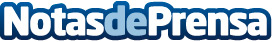 Fersay patrocina la carrera Cervantina de Alcalá de HenaresPatrocina el Día del Atletismo Popular en su ciudad natal
Datos de contacto:Pura de RojasALLEGRA COMUNICACION91 434 82 29Nota de prensa publicada en: https://www.notasdeprensa.es/fersay-patrocina-la-carrera-cervantina-de Categorias: Franquicias Madrid Entretenimiento Solidaridad y cooperación Otros deportes Recursos humanos http://www.notasdeprensa.es